Publicado en Madrid el 18/09/2023 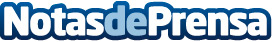 Crece en España hasta el 15% el número de hogares "dual income, no kids" (DINK)El 15% de los hogares en España se integran dentro de la tipología DINK, según los últimos datos de Habits, big data desarrollado por AIS Group que contiene cerca de 2.000 indicadores económicos y sociodemográficos que ofrecen un retrato estadístico preciso de la sociedad españolaDatos de contacto:JenniferAIS Group620 059 329Nota de prensa publicada en: https://www.notasdeprensa.es/crece-en-espana-hasta-el-15-el-numero-de Categorias: Nacional Sociedad Hogar Otros Servicios http://www.notasdeprensa.es